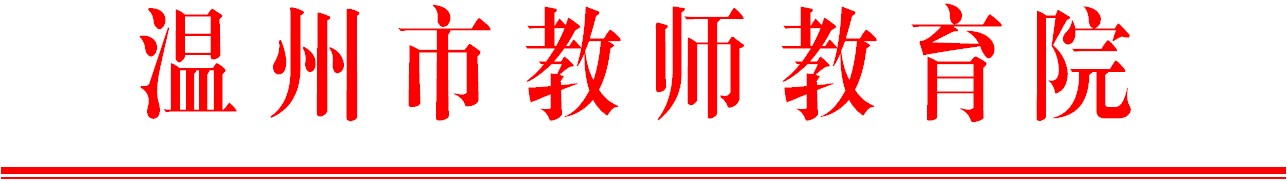                                      温师函〔2018〕82号关于举办市高中信息技术学科“未来教师”研修项目第2次培训的通知各有关学校： 为促进市高中青年教师的专业成长，根据温州市教育局《关于下达2018年温州市教师教育院教师培训项目的通知》（温教办师函〔2018〕9号）和“未来教师”项目方案，经研究，决定举办市高中信息技术学科“未来教师”研修项目第2次培训活动。具体通知如下： 一、参加对象 市高中信息技术学科“未来教师”研修项目成员（名单见附件）。 二、活动内容 Python、人工智能教育、大数据、项目式学习及新课标解读等。三、活动安排 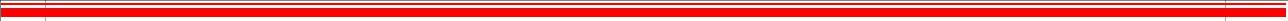 本次活动采用混合式培训。线上培训安排在“温州师训”企业号的“	未来教师研修项目”群，时间为7月1日至8日，折算2天。线下集训安排在温州市教师教育院雁荡分院（乐清市雁荡镇响岭街12号），时间为7月9日（周一）至12日，为期4天，学员于上午10∶30前报到，下午1∶00正式上课。联系人：夏老师，联系电话：13506773908（653908），88135683。 四、培训经费本次培训费（含食宿）由市教育局统一拨付，交通费学员回所在单位报销。 请各单位通知相关教师，按时参加培训。   附件：市高中信息技术学科“未来教师”研修项目成员名单 温州市教师教育院 抄送：各县（市、区）教育局。附件：市高中信息技术学科“未来教师”研修项目成员名单沈洋洋   温州市第八高级中学陈雅静   温州市第二十一中学金森林   温州市第二十二中学张  丽   温州市第二外国语学校 林冬青   温州市艺术学校 叶晓洁   温州市第五十八中学徐璐瑶   瓯海中学李斯斯   瓯海区第二高级中学康  曾   瓯海区三溪中学朱  峰   温州市洞头区第一中学杨彬夏   乐清市白象中学陈瑶瑶   乐清市柳市中学蔡志伟   瑞安市第二中学徐晓楠   瑞安市第二中学金行勇   瑞安市第五中学许瑜颖   瑞安市第六中学尤  卿   瑞安市第六中学梁冬冬   瑞安市第八中学林  武   浙江省文成中学程  曦   文成县第二高级中学李海伦   浙江省平阳中学陈  然   平阳第二中学夏琼琼   平阳县第三中学陈灵敏   平阳县鳌江中学余兴光   平阳县鳌江中学朱  律   苍南县金乡高级中学陈岳电   苍南县钱库高级中学黄  劼   矾山高级中学